CHAPTER 47DEPOSITS(REPEALED)§511.  Classification and amounts(REPEALED)SECTION HISTORYPL 1969, c. 401, §16 (RPR). PL 1975, c. 500, §3 (RP). §512.  Notice before withdrawal(REPEALED)SECTION HISTORYPL 1975, c. 500, §3 (RP). §513.  Minors(REPEALED)SECTION HISTORYPL 1975, c. 500, §3 (RP). §514.  Trustees(REPEALED)SECTION HISTORYPL 1975, c. 500, §3 (RP). §515.  Two or more names; loan and building shares(REPEALED)SECTION HISTORYPL 1965, c. 513, §§18-A (AMD). PL 1967, c. 386 (AMD). PL 1975, c. 500, §3 (RP). §516.  Payments of accounts of deceased pesons(REPEALED)SECTION HISTORYPL 1975, c. 500, §3 (RP). §517.  Loss of passbook(REPEALED)SECTION HISTORYPL 1971, c. 441, §1 (AMD). PL 1975, c. 500, §3 (RP). §517-A.  Loss of certificate of deposit(REPEALED)SECTION HISTORYPL 1971, c. 441, §2 (NEW). PL 1975, c. 500, §3 (RP). §518.  Payment of orders(REPEALED)SECTION HISTORYPL 1975, c. 500, §3 (RP). §519.  Inactive accounts(REPEALED)SECTION HISTORYPL 1965, c. 335, §13 (AMD). PL 1975, c. 500, §3 (RP). The State of Maine claims a copyright in its codified statutes. If you intend to republish this material, we require that you include the following disclaimer in your publication:All copyrights and other rights to statutory text are reserved by the State of Maine. The text included in this publication reflects changes made through the First Regular and First Special Session of the 131st Maine Legislature and is current through November 1. 2023
                    . The text is subject to change without notice. It is a version that has not been officially certified by the Secretary of State. Refer to the Maine Revised Statutes Annotated and supplements for certified text.
                The Office of the Revisor of Statutes also requests that you send us one copy of any statutory publication you may produce. Our goal is not to restrict publishing activity, but to keep track of who is publishing what, to identify any needless duplication and to preserve the State's copyright rights.PLEASE NOTE: The Revisor's Office cannot perform research for or provide legal advice or interpretation of Maine law to the public. If you need legal assistance, please contact a qualified attorney.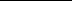 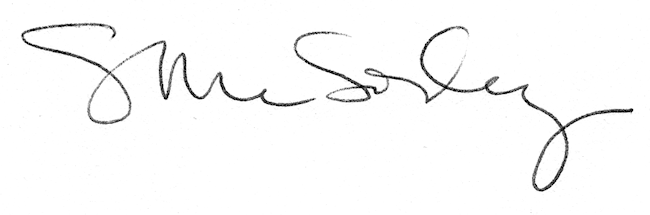 